Doug HaneyHusband, dad of girls, optimist, storyteller, water lover, cyclist, volunteer, five Olympics, 48 states, 32 countries, genuinely happy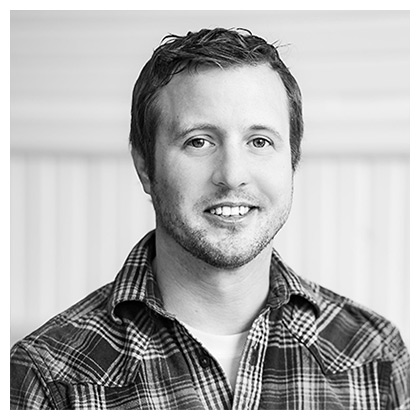 Doug is communicator and an expert in bringing people together. Originally from Michigan, Doug worked with the Women’s Sports Foundation and U.S. Olympic Committee before landing in the Adirondacks with USA Canoe/Kayak in 2001. That experience lead to 12 years in major event management and elite athlete communications with the U.S. Ski and Snowboard Association, a career that included five Olympic Games.He founded GreatRange in 2014 as a way to continue working in amateur sports while focusing on projects that directly impact the Adirondack community. GreatRange first major collaboration was with the global non-profit Wildlife Conservation Society to produce and execute Cycle Adirondacks, a now annual fully supported road cycling tour of the Adirondacks and surrounding region.Doug has owned a home in the Village of Saranac Lake since 2003, where he serves on the Downtown Advisory Board and takes full advantage of life in the Adirondacks with his wife, Katherine and their two young daughters, Gwen and Liesl.WorkU.S. Olympic Committee
U.S. Ski & Snowboard Association
Vail Resorts
Cycle AdirondacksConnect